רש"י שמות פרק לב פסוק יט (יט) וישלך מידיו וגו' - אמר מה פסח שהיא אחת מן המצות, אמרה תורה (שמות יב מג) כל בן נכר לא יאכל בו, התורה כלה כאן, וכל ישראל משומדים ואתננה להם:and he flung from his hands etc: He said: If [in regard to] the Passover sacrifice, which is [merely] one of the commandments, the Torah said: “No stranger may partake of it” (Exod. 12:43), [now that] the entire Torah is here, and all the Israelites are apostates, I should give it to them? [Shab. 87a]רשב"ם שמות פרק לב פסוק יט (יט) וישלך מידו - כשראה את העגל תשש כחו ולא היה בו כח והשליכם רחוק ממנו קצת שלא יזיק את רגליו בנפלם, בדרך כל משליכי משאוי כשאין בהם כח לשאת. וכן ראיתי בפרקים של רבי אליעזר, ועיקר פשוטו כך:when Moses saw the golden calf, he became physically too weak to continue to carry the weight of the Tablets and he threw them as far as possible away from himself so that they would not drop on his feet. This is the way all persons who throw away a burden they carry and which has become too heavy for them, do this. This is the way Pirkey de Rabbi Eliezer explains this verse (chapter 45). This is also the plain meaning of the verse.רמב"ן שמות פרק לב (טז) והלחות מעשה אלהים המה - היה ראוי שיזכיר הכתוב כל מעשה הלוחות בפסוק ויתן אל משה (לעיל לא יח), כאשר אמר כתובים באצבע אלהים. אבל הזכירו בכאן לספר במעלתן, לומר כי לא נמנע משה בכל זה מלשבר אותם, כי חרה לו בראותו המעשה הרע ההוא, ולא יכול להתאפק. או כענין שהזכירו רבותינו (בשמות רבה ט יא) שפרח הכתב עתה בבואו בגבול העגל במקום הטומאה והחטא:AND THE TABLETS WERE THE WORK OF G-D. It would have been proper for Scripture to mention everything connected with the work of the Tablets of the Law in the verse, And He gave unto Moses [… the two Tablets of the Testimony],353Above, 31:18. as He said [there], written with the finger of G-d.353Above, 31:18. It is, however, mentioned here in order to tell of their high distinction [that they were the work of G-d], thus stating that despite all this Moses did not hesitate to break them, because he was angered upon seeing that evil sight and he could not restrain himself from breaking them. Or the matter may be as our Rabbis have mentioned,354Shemoth Rabbah 46:1. that the writing vanished from the Tablets as he approached the border [of the camp] where the calf was, the place of defilement and transgression.העמק דבר שמות פרק לב פסוק טו מזה ומזה הם כתובים. נקראים מימין לשמאל ומשמאל לימין ואין זה אלא מעשה נסים, (עי' ירוש' שקלים פ"ו באורך). והנה כל השבח הכתוב על הלוחות, מקומם יותר לעיל בפסוק ויתן אל משה וגו', ולא במקום שבירתן, אלא בא הכתוב לבאר איך עשה משה כל הגדולות ליקח את העגל ולשרפו באש ולא עמד איש נגדו, והרי את אהרן הכריחו עוד לעשות, והאיך הניחו למשה לשרפו, אלא משום שמשה התחכם ולא שבר את הלוחות בהיותו בהר כשאמר לו ה' ממעשה העגל והוחלט אצלו לשברם, וגם הבין כי כך רצונו ית' כמש"כ בס' דברים ט' י"ב והלאה, אלא משום שרצה משה לשבר את לבב העם ולהסעיר דעתם בראותם אשר משה משבר לעיניהם סגולה נפלאה כזו, ויהיו נעצבים עד שלא ימצאו ידיהם למחות ביד משה על כל מה שעשה, וכמו שמצינו בברכות רפ"ה דכי חזו רבנן דאייתא כסא דמוקרא בת ד' מאה זוזי וקתבר אעציבו, מכל שכן שנשבר לעיניהם סגולה שאין כמוה בעולם, מש"ה סיפר הכתוב מה שהיה כדאי להסעיר לב העם על זה, שהרי הלוחות היה כתובים משני עבריהם מזה ומזה, והיו כל ישראל החונים מכל צד סביב ההר יכולין לקרותו: Mar, son of Ravina, made a wedding feast for his son and he saw the Sages, who were excessively joyous. 31a He brought a valuable cup worth four hundred zuz and broke it before them and they became sad.…The text describes the greatness of Moses, how he took the calf and burned it and no man resisted him, whereas they had forced Aaron to make it. This was because Moses, with deep psychological insight had not broken the Tablets on the mount, but resolved to bide his time in order to do it when it would make the greatest impact on them, shocking them and grieving them to such an extent, that they would not have the heart to resist his harsh corrective measures. He broke a unique treasure before their eyes.ספורנו שמות פרק לב (טו) ושני לוחות העדות בידו. כי חשב שבשובו אליהם ישובו בתשובה, ואם אין ישברם לעיניהם לכלות עיניהם כדי שיחזרו בתשובה:He thought that as soon as he would return to the people they would become penitents; in the event that they would not, he planned to smash the Tablets in front of their eyes so that they would return in penitence after this shock.(יט) וירא את העגל ומחולות ויחר אף משה. כשראה שהיו שמחים בקלקול שעשו, כענין כי רעתכי אז תעלוזי (ירמיהו יא, טו) ובזה התקצף ונואש שיוכל לתקון המעוות באופן שיחזרו לתמותם ויהיו ראוים לאותן הלוחות:Moses’ anger was aroused over the fact that people rejoiced over the damage to themselves they had caused. We find something parallel in Jeremiah 11,15 כי רעתכי אז תעלזי, ”for you exult in performing your evil deeds.” At this point Moses despaired of the people doing teshuvah before being punished. They were no longer fit to receive the Tabletsשמות רבה (וילנא) פרשה מו ד"א וארא והנה חטאתם לה' אלהיכם, ראה שאין לישראל עמידה וחבר נפשו עמהם ושבר את הלוחות ואמר להקב"ה הם חטאו ואני חטאתי ששברתי הלוחות, אם מוחל אתה להם אף לי מחול שנאמר (שם /שמות/ לב) ועתה אם תשא חטאתם כן לחטאתי מחול, ואם אין אתה מוחל להם אל תמחול לי אלא מחני נא מספרך אשר כתבת, שמות פרק לד, א (א) וַיֹּאמֶר יְקֹוָק אֶל־מֹשֶׁה פְּסָל־לְךָ שְׁנֵי־לֻחֹת אֲבָנִים כָּרִאשֹׁנִים וְכָתַבְתִּי עַל־הַלֻּחֹת אֶת־הַדְּבָרִים אֲשֶׁר הָיוּ עַל־הַלֻּחֹת הָרִאשֹׁנִים אֲשֶׁר שִׁבַּרְתָּ: 1And the Lord said to Moses: "Hew for yourself two stone tablets like the first ones. And I will inscribe upon the tablets the words that were on the first tablets, which you broke.רש"י שמות פרק לד (א) פסל לך - אתה שברת הראשונות, אתה פסל לך אחרות. משל למלך שהלך למדינת הים והניח ארוסתו עם השפחות, מתוך קלקול השפחות יצא עליה שם רע, עמד שושבינה וקרע כתובתה, אמר אם יאמר המלך להורגה אומר לו עדיין אינה אשתך. בדק המלך ומצא, שלא היה הקלקול אלא מן השפחות, נתרצה לה. אמר לו שושבינה כתוב לה כתובה אחרת, שנקרעה הראשונה. אמר לו המלך אתה קרעת אותה, אתה קנה לך נייר אחר, ואני אכתוב לה בכתב ידי, כן המלך זה הקדוש ברוך הוא, השפחות אלו ערב רב, והשושבין זה משה, ארוסתו של הקדוש ברוך הוא אלו ישראל, לכך נאמר פסל לך:Hew for yourself: You broke the first ones. You hew others for yourself. This can be compared to a king who went abroad and left his betrothed with the maidservants. Because of the immoral behavior of the maidservants, she acquired a bad reputation. Her bridesman [the person appointed to defend the bride should any problems arise] arose and tore up her marriage contract. He said, “If the king decides to kill her, I will say to him, ‘She is not yet your wife.’” The king investigated and discovered that only the maidservants were guilty of immoral behavior. He [therefore] became appeased to her. So her bridesman said to him, “Write her another marriage contract because the first one was torn up.” The king replied to him, “You tore it up. You buy yourself another [sheet of] paper, and I will write to her with my [personal] hand [writing].” Likewise, the king represents the Holy One, blessed is He. The maidservants represent the mixed multitude. The bridesman is Moses, and the betrothed of the Holy One, blessed is He, is Israel. That is why it says: “Hew for yourself.” -[from Tanchuma 30]דברים פרק לד  (יב) וּלְכֹל הַיָּד הַחֲזָקָה וּלְכֹל הַמּוֹרָא הַגָּדוֹל אֲשֶׁר עָשָׂה מֹשֶׁה לְעֵינֵי כָּל יִשְׂרָאֵל:12. and all the strong hand, and all the great awe, which Moses performed before the eyes of all Israel.רש"י דברים פרק לד  (יב) ולכל היד החזקה - שקבל את התורה בלוחות בידיו:and all the strong hand: [This refers to] his receiving the Torah on the Tablets with his hands.ולכל המורא הגדול - נסים וגבורות שבמדבר הגדול והנורא:And all the great awe: [This refers to the] miracles and mighty deeds [that were performed for Israel] in the great and awesome wilderness. — [Sifrei 33:41]לעיני כל ישראל - שנשאו לבו לשבור הלוחות לעיניהם, שנאמר (לעיל ט, יז) ואשברם לעיניכם, והסכימה דעת הקדוש ברוך הוא לדעתו, שנאמר (שמות לד, א) אשר שברת, יישר כחך ששברת:before the eyes of all Israel: [This expression alludes to the incident where] his heart stirred him up to smash the tablets before their eyes, as it is said, “and I shattered them before your eyes” (Deut. 9:17). - [Sifrei 33:41] And [regarding Moses shattering the Tablets,] the Holy One Blessed is He gave His approval, as Scripture states, “[the first Tablets] which you shattered” (Exod. 34:1); [God said to Moses:] “Well done for shattering them!” - [Shab. 87a]אמת ליעקב פרשת וזאת הברכה תקמ"ו אמת ליעקב דברים פרק לד פסוק יב (יב) ולכל המורא הגדול אשר עשה משה לעיני כל ישראל.פירש"י וז"ל: לעיני כל ישראל שנשאו לבו לשבור הלוחות לעיניהם שנאמר ואשברם לעיניכם וכו'. מבואר שהיו כאן שני חידושים במעשהו של משה לשבור את הלוחות: א) עצם שבירת הלוחות; ב) השבירה בפרהסיא - לעיני כל ישראל. ובאמת יש לנו להסביר את זה, דבשלמא עצם השבירה מובנת לנו, שהרי היה ברור למשה שבמצב כזה אין ישראל ראויים לקבל את התורה ושוב אינו יכול ליתנה להם, וכמו שדרשו חז"ל [שבת דף פ"ז ע"א] שדן משה ק"ו מעצמו: ומה פסח שהוא אחד מתרי"ג מצוות אמרה תורה וכל בן נכר לא יאכל בו התורה כולה וישראל מומרים עאכ"ו וכו', אבל מדוע הוצרך לעשות זה דוקא לעיניהם, והלא השבירה פירסמה את המעשה בכל העולם ויצא מזה חילול השם באופן היותר גדול, ומה השבח שמשבחת התורה את משה שעשה כן "לעיני כל ישראל"? גם תמוה, הא תמיד אנו מסיימין בדבר טוב, ומה דבר טוב ישנו בשבירת הלוחות?ובאמת גם עצם השבירה יש להבין, דהא בפרשת עקב [ט' פי"ז] אמר משה "וָאֲשַבְּרֵם לעיניכם", וחילוק גדול ישנו בין "שָבַר" ל"שַבֵּר", בין קל לכבד, דשָבַר בקל היינו לשנים, אבל שבר בכבד היינו ששיבר לחתיכות הרבה, וא"כ מעשה שבירת הלוחות היה בכלל איסור מחיקת השם - שהרי היו בו הרבה שמות, ומי התיר זה למשה. ומצינו בסוכה [דף נ"ג ע"ב] שדוד היה מסופק אם מותר לו למחוק את השם במקום פיקוח נפש, וביארתי בחידושי שם שהוא משום שמחיקת השם הוא מאבזרייהו דעבודה זרה, ועיי"ש, וא"כ מדוע היה זה פשוט למשה שמותר לו לעשות כן? וגם מחמת איבוד השמות לא היה לו לעשות כן בפרהסיא, דהרי מצינו בסנהדרין [דף נ"ו ע"א] שאם צריכים לדון את המברך את השם אז מוציאין את כולם מהבי"ד כדי שלא ישמעו את השם בברכתו, וא"כ בודאי שלא היה למשה לעשות כן בפרהסיא?אמנם נראה שעיקר כוונת משה בזה היתה להראות לישראל את גודל החטא שחטאו ועל ידי זה להבטיח את קיומו של עם ישראל, והיינו דבאמת ביארתי לעיל בפרשת כי תשא [ל"ב פי"ט] שבעצם היה מקום לדון את בני ישראל לכף זכות, דהלא הם עם גדול באמצע מדבר שומם ובלי משען מים ומזון, ומצב כזה יכול להעביר את האדם על דעת קונו, אבל כאשר ראה משה את "העגל ומחולות", כלומר ששמחו על המצב ועל האלהים החדשים שיצרו לעצמם, אז חרה אף משה ושבר את הלוחות. ואילו לא היה עושה כן, או שהיה עושה כן בצנעא בלי שום פירסום, הן אמת שהיה מונע בזה חילול השם גדול, אבל אז הלא לא היו מבינים בני ישראל את גודל החטא, דהלא כבר ביארו הקדמונים שבאמת לא כיוונו לשם עבודה זרה ממש, והם דימו שהם משתפים שם שמים עם העגל ואין בזה סתירה, ודבר זה הוצרך משה ללמדם שזה אסור וזה נחשב כעבודה זרה ממש, ועל פי שורת הדין הם חייבים כליה לנצח - וכמו שאמר ה' "הרף ממני ואשמידם".ובאמת כשאמר משה ללוים לעבור בקרב המחנה ולהרוג איש את אחיו וגו', הלא הלוים לא היו רק ט' אלפים, ובני ישראל היו ששים רבוא ויותר, ומדוע לא עמדו ישראל כנגדם. אבל הוא משום שלאחר מעשה השבירה הפומבי ודברי ההסבר והתוכחה של משה כבר הבינו כולם שהם עובדי עבודה זרה ממש, וזה ידעו כולם שהדין הוא "שזובח לאלהים יחרם", וקבלו את הדין באהבה. וזהו השבח שמשבחת התורה את משה, שהוא הורה היתר לגרום לחילול ה' גדול בכדי להבטיח את קיומו של כלל ישראל. ועל מחיקת השם היה לו ילפותא מסוטה, דכמו שאומר הקדוש ברוך הוא שבשביל להשכין שלום בין איש לאשתו מותר למחות את השם, כמו כן אמר משה שבשביל להשכין שלום בין ישראל לאביהם שבשמים מותר למחוק כמה וכמה שמות מן התורה.ומצינו בכמה מקומות שלמען קיום כלל ישראל צריכים לוותר על חילול ה', דהנה ביומא [דף ס"ט ע"ב] איתא דאנשי כנסת הגדולה אמרו שאע"פ שנכרים מקרקרין בהיכליו ונכרים משתעבדים בבניו מכל מקום זו היא גבורתו שכובש את יצרו ונותן ארך אפים לרשעים, ועיי"ש, הרי שאף ששם ה' היה מתחלל בגויים אעפ"כ בשביל הצלת כלל ישראל שפך חמתו על עצים ואבנים ודחה החילול ה'. וכן בשבת [דף פ"ט ע"ב] אמר יצחק להקב"ה שאע"פ שישראל חטאו ומן הדין היה להם להמחות על קדושת שמך, מ"מ בשביל קיום הכלל עליך למחול להם, עיין שם, וה"נ עשה כן משה, דזה ידע בודאי שהכלל אינו יכול להתקיים בצורה כזאת של שיתוף עבודה זרה ושם שמים, ובכדי להמחיש את זה להם הוכרח לשבר את הלוחות לרסיסים לעיני כל ישראל. וזה הוא ההמשך לתחילת התורה, בראשית ברא אלקים - בשביל ישראל שנקראו ראשית וכו', דאי ליכא כלל ישראל אין קיום לעולם דהלא העולם לא נברא אלא בשביל ישראל, ולכן עשה משה כן לעיני כל ישראל בשביל הבראשית וכו', ודו"ק.And this is the praise that the Torah praises Moshe, that he instructs permission to cause a great desecration of Hashem’s name in order to entrust the existence of klal Yisrael, and on the erasure of the Name he learned from Sotah.  That just as Hashem in order to cause peace to dwell between a man and wife it is permitted to erase the Name. Like this Moshe said that in order to cause peace to dwell between Israel and their Father in Heaven it is permissible to erase a lot of Names from the Torah....And thus did Moshe also do, for he surely knew that the population could not exist in this form with the joining of idolatry and Heaven, and in order to demonstrate this to them he was forced to shatter the tablets to shards in front of the eyes of all Israel, and this is the continuation of the Torah, In the beginning G-d created – For the sake of Israel that is called reishit etc.  Because if there were no Israel, the world would not exist.  For behold the world was not created except for the sake of Israel, and therefore Moshe did this in front of the eyes of all of Israel, for the sake of reishit. And check.ספרי כ"ק אדמו"ר > לקוטי שיחות > כרך לד > ברכה > שיחה אה. ועפ"ז יש לבאר במה היא מעלת שבחו של משה בשבירת הלוחות יותר משאר מעלותיו:מובן בפשטות — פשוטו של מקרא — גודל ויוקר ערכם של הלוחות ובפרט בעיני משה רבינו, שהרי "הלוחות מעשה אלקים המה. . מכתב אלקים"33, והוא זכה לקבלם מידי הקב"ה בכבודו ובעצמו34 — נוסף על החביבות שלו לדברי תורה בכלל35.ואעפ"כ, כאשר ראה משה רבינו, הרועה הנאמן והאוהב ישראל, שיש מקום לחשש, שמציאותם של הלוחות (שהם בדוגמא ל"כתובה") יכולה לפגוע בישראל ח"ו, לא היסס כלל וכלל לרגע (ואף לא שאל את הקב"ה), ותיכף ומיד שבר את הלוחות כדי להצילם מעונש.ולא עוד, אלא ששבירת הלוחות היתה כדי להציל רק חלק הכי קטן שהיו במצב ירוד ביותר, שנכשלו בחטא העגל36, ואעפ"כ, כדי להגן עליהם לא היסס משה רבינו לשבור את הלוחות (והראשונות).221וזוהי מעלתו הנפלאה של משה רבינו, מנהיג ישראל, רועה נאמן של ישראל: לא זו בלבד שהפקיר את כל מציאותו כדי להגן על כלל ישראל (וכמ"ש "ואם אין מחני נא מספרך", "מכל התורה כולה"37), אלא עוד זאת, ששבר את הלוחות שקיבל מיד הקב"ה בכבודו ובעצמו, כדי להגן על אלה שנכשלו בחטא העגל!ולכן, לאחרי שהתורה מונה כמה וכמה מעלות גדולות ונפלאות של משה רבינו, מסיימת התורה במעלה הגדולה ביותר — "לעיני כל ישראל", "שנשאו לבו לשבור הלוחות", מעלה גדולה יותר מקבלת הלוחות ("היד החזקה") — שכן, רק בשבירת הלוחות בא לידי ביטוי גודל מסירת נפשו של משה רבינו עבור ישראל, שבשביל להגן עליהם שבר את הלוחות.ו. ובזה מתורץ גם דיוק לשון רש"י (דלעיל ס"ב) — "שנשאו לבו לשבור הלוחות": לשון זה (נשיאת הלב) מורה על תנועה של נדיבות לענין טוב (ע"ד הלשון גבי נדבת המשכן "כל איש אשר נשאו לבו"38, ועוד39) — כלומר, ששבירת הלוחות היתה תוצאה מגודל הרגש של אהבת ישראל בלבו של משה, עד כדי למסור נפשו בשביל הגנת ישראל.ולכן נקט רש"י "שנשאו לבו" ולא "עלה בדעתו" — כי רגש אהבת לבו לישראל הוא הוא שהביאו לשבור את הלוחות.ויש להוסיף (ע"ד הרמז עכ"פ) — שבלשון "נשאו לבו לשבור הלוחות" מרמז רש"י, שכדי "לשבור הלוחות" הוזקק משה לענין של הרמה והגבהה ("נשאו") ברגש שבלב, שהרי כבוד התורה שלו ויראתה היו גדולים מאד, ולכן, כדי "לשבור הלוחות" הי' צריך לנשא את האהבה שבלב עוד יותר40, והיינו לעורר בלבו אהבת ישראל גדולה כ"כ — עד כדי שתכריע את יראת וכבוד התורה שלו, ולשבור את הלוחות כדי להציל את ישראל41.וי"ל שזהו גם הטעם ע"ז שהכתוב מרמז את הענין דשבירת הלוחות בהתיבות "לעיני כל ישראל": זה שמשה שבר את הלוחות "לעיני כל ישראל" ("ואשברם לעיניכם"), הוא א) שבחו של משה, מסנ"פ עבור ישראל גברה אפילו על היפך כבוד התורה לעיני כל ישראל. ולהוסיף ע"ד הרמז ב) כדי לנטוע בלבן של כל ישראל, עד סוף כל הדורות, הענין של אהבת ישראל בתכלית השלימות.נמצא, שבתיבות "לעיני כל ישראל" נרמז שבחו של משה בשבירת הלוחות — גודל אהבת ישראל שלו.ז. אמנם עדיין צריך ביאור:ע"פ הכלל42 ד"הכל הולך אחר החתום" מסתבר לומר, שסיום וחותם222התורה ("גמרה של תורה") צ"ל בענין המבטא את (שלימות) מעלת התורה.ותמוה: אף שע"פ הנ"ל יוצא, שסיום התורה הוא בדבר טוב — שבחו של משה בענין גודל אהבתו ומסירת נפשו עבור ישראל, וגם יש בו משום גודל מעלתם של ישראל, שגם כשהם במצב ירוד ביותר, הנה כדי להגן עליהם ולהצילם מעונש כו' כדאי אפילו לשבור את הלוחות,מ"מ, בנוגע לתורה עצמה — ה"ז היפך השבח, שכן, שבירת הלוחות ה"ז "ביטולה של תורה"43 (והיפך כבוד התורה44)!ויש לומר הביאור בזה:איתא בתדבא"ר45: "שני דברים יש בעולם. . תורה וישראל אבל איני יודע איזה מהם קודם46, אמרתי לו בני דרכן של בני אדם אומרים התורה קדמה. . אבל אני אומר ישראל קדמו".ולכאורה אינו מובן: מהו הספק "איזה מהם קודם" (עד שצריכים לאליהו לחדש "אני אומר ישראל קדמו") — הרי כל ענין התורה לא יתכן בלי ישראל שלהם נאמרו ציוויי התורה (כההמשך בתדבא"ר47 — שאינו מובן מעיקרא מה קס"ד?!) והם המקיימים אותם, ועכצ"ל שישראל קדמו, וכמפורש במדרש48 "מחשבתן של ישראל קדמה לכל דבר. . אילולי. . ישראל עתידין לקבל את התורה לא הי' כותב בתורה צו את בני ישראל דבר אל בני ישראל"?אלא הביאור בזה — שממ"ש "צו את בנ"י דבר אל בנ"י" נלמדת (רק) קדימה בזמן, אבל בנוגע לקדימה במעלה אפשר לומר שהעיקר היא התורה (שהתורה קדמה במעלה וחשיבות לישראל), ומעלתם של ישראל היא שרק הם בכחם וביכלתם לקיים את ציוויי התורה49; וזהו החידוש ד"אני אומר"50, שקדימה זו היא בעיקר קדימה במעלה, מעלתם של ישראל, "ישראל קדמו". ואולי י"ל יתרה מזה דהתורה ניתנה כדי לגלות מעלתם של ישראל51.223וזהו גם תוכן החילוק בין שני הטעמים לשבירת הלוחות שבפירוש רש"י:בטעם הא' — "כל ישראל מומרים ואתננה להם" — מודגשת מעלת התורה על ישראל, שמעלת ישראל היא בזה שהם מקיימים וממלאים ציוויי התורה, ולכן, בהיותם "מומרים" אין לתת להם את התורה;ואילו בטעם הב' — מודגשת מעלתם של ישראל על התורה, עד כדי כך, ששוברים את הלוחות כדי להציל את ישראל — דישראל קדמו לתורה (והתורה היא בשביל ישראל)52.דברים פרק ט  (טז) וָאֵרֶא וְהִנֵּה חֲטָאתֶם לַיקֹוָק אֱלֹהֵיכֶם עֲשִׂיתֶם לָכֶם עֵגֶל מַסֵּכָה סַרְתֶּם מַהֵר מִן הַדֶּרֶךְ אֲשֶׁר צִוָּה יְקֹוָק אֶתְכֶם: (יז) וָאֶתְפֹּשׂ בִּשְׁנֵי הַלֻּחֹת וָאַשְׁלִכֵם מֵעַל שְׁתֵּי יָדָי וָאֲשַׁבְּרֵם לְעֵינֵיכֶם:16. And I saw, and behold, you had sinned against the Lord, your God; you had made yourselves a molten calf; you had deviated quickly from the way which the Lord had commanded you.17. So I grasped the two tablets, cast them out of my two hands, and shattered them before your eyes.בראשית פרק א פסוק א  בְּרֵאשִׁית בָּרָא אֱלֹהִים אֵת הַשָּׁמַיִם וְאֵת הָאָרֶץ: רש"י בראשית פרק א פסוק א בראשית ברא - אין המקרא הזה אומר אלא דרשני, כמו שדרשוהו רבותינו ז"ל בשביל התורה שנקראת (משלי ח כב) ראשית דרכו, ובשביל ישראל שנקראו (ירמיה ב ג) ראשית תבואתו. In the beginning of God’s creation of: Heb. בְּרֵאשִית בָּרָא. This verse calls for a midrashic interpretation [God created the world] for the sake of the Torah, which is called (Prov. 8:22): “the beginning of His way,” and for the sake of Israel, who are called (Jer. 2:3) “the first of His grain.”אליהו רבה (איש שלום) פרשה טו מר לי, רבי שני דברים יש לי בלבבי, ואני אוהבן אהבה גדולה, תורה וישראל, אבל איני יודע אי זה מהן קודם, אמרתי לו, דרכן של בני אדם שאומרים, תורה קדומה לכל, שנאמר ה' קנני ראשית דרכו (משלי ח' כ"ב), אבל הייתי אומר, ישראל קדושים [קודמין], שנאמר קודש ישראל לה' ראשית תבואתו (ירמיה ב' ג'), משל למלך בשר ודם, (שהיה) [שהיו] לו אשה ובנים בתוך ביתו, וכתב את האיגרת, אילמלי אשתו ובניו של מלך שעושין לו רצונו בתוך ביתו לא חזרה האיגרת, ביד שליח, קודש ישראל לה', ואומר ה' קנני ראשית דרכו מדה אחת, בישראל מהו אומר מרחוק ה' נראה לי וגו' (ירמיה ל"א ב'), שו"ת משפט כהן (ענייני ארץ ישראל) סימן קמד וממליץ אני ע"ז מש"כ בתנא דבי א"ר פי"ד: שני דברים יש בעולם ואני אוהבם בלבבי אהבה גמורה, ואלו הן תורה וישראל, אבל איני יודע איזה מהם קודם, אמרתי לו בני דרכם של בנ"א אומרים התורה קדמה שנאמר ד' קנני ראשית דרכו וגו', אבל אני אומר ישראל קדמו שנאמר קודש ישראל לד' ראשית תבואתו ע"כ. +וע' מד"ר קהלת פ"א הארץ לעולם עומדת, ארשב"י וכי מי נברא בשביל מי התורה בשביל ישראל או ישראל בשביל התורה לא התורה בשביל ישראל?, אלא תורה שנבראת בשביל ישראל הרי היא קיימת לעולמי עולמים, ישראל שנבראו בזכותם עאכ"ו. ובבראשית רבה פ"א ר"ה ור' ירמיה בשם ר' שמואל ב"ר יצחק מחשבתן של ישראל קדמה לכל דבר. And I suggest on this what is written in Tanna dvei Eliyahu Rabba 14: There are two things in the world and I love them in my heart a complete love, and these are they: Torah and Israel.  However, I do not know which one comes first! I said to him, the way of man says that torah precedes as it is written, the Lord acquired me at the beginning of His way (Mishlei 8:22).  But I say Israel precedes as it is written, Israel is holy to Hashem, the first of His grain” (Jer 2:3).  End of quote. MISHPAT COHENRabbi Abraham Isaac Kook was born in Greiva, Latvia in 1865, and died in Jerusalem in 1935. The first Ashkenazic chief rabbi of modern Israel, Rabbi Kook played a major role in the rebirth of Jewish life in modern Israel. His love for the early pioneers (chalutzim), despite their anti-religious attitudes, was well-known. Kook authored numerous works on a wide variety of subjects, such as philosophy, mysticism, Talmudic novellae, responsa, and religious poetry. Some of these works are still in manuscript. The yeshivah Kook founded in Jerusalem, Yeshivat Merkaz Ha-Rav, remains a major center of Talmudic study, and it aspires to promulgate Rabbi Kook's love of the land and people of Israel. After Rabbi Kook's death, his son, Rabbi Tzvi Yehudah Kook, succeeded him as head of Yeshivat Merkaz Ha-Rav. http://en.wikipedia.org/wiki/Likkutei_SichosThe essential nature of Rashi's explanations on the Torah has historically drawn many sub-commentaries from leading Rabbis, who explain why Rashi says what he does. It can be said that the Lubavitcher Rebbe's Rashi Sichos perhaps represent his personally most innovative contribution to Jewish thought, out of a complete mastery and innovative teaching in all areas of Judaism. In the Rashi Sichos, Schneerson brings a new approach that initially cites all previous sub-commentaries from earlier authorities, and then proceeds to explain why each of them falls short. Often these earlier explanations rely on Talmudic thought. He elucidates a deceptively simple explanation of Rashi that he often culminates by additionally relating his conclusions to their spiritual, mystical parallels, and practical outcomes.ביוגרפיה - אמת ליעקב Rav Yaakov ben Rav Binyamin Kaminetzky was born in Lithuania, 5651 (1891). He was a student of Rav Noson Zvi Finkel (the "Alter of Slobodka"), as well as Rav Isser Zalman Meltzer and other Lithuanian Torah leaders. In 5686 (1926), he was appointed rav of a small city in Lithuania. In 5697 (1937) he moved to the United States, where he served as rabbi in several different communities. In 5705 (1945) he began teaching in Yeshivat Torah V'Daat in New York, where he served as Rosh Yeshiva between 5708 - 5727 (1948 - 1967). In addition to his Talmudic greatness, he was also knowledgeable in astronomy, grammar, and history. He was involved in many community projects and was considered among the Torah leaders of the United States, focusing mainly on issues of education. He authored his works in the last years of his life and passed away in 5746 (1986). His sons and sons - in - law continued after him as distinguished Torah scholars. The Responsa Project includes the New York - Cleveland edition of his commentary on the Torah, Emet Le - Ya'akov, 5761 (2001). He also wrote a series of commentaries on the Talmud and Shulchan Aruch under the same name. ספרי כ"ק אדמו"ר > לקוטי שיחות > כרך לד > ברכה > שיחה א217א. עה"פ "ולכל היד החזקה גו' אשר עשה משה לעיני כל ישראל" — סיומה וחותמה של פ' ברכה ושל כל התורה — מפרש רש"י התיבות "לעיני כל ישראל": שנשאו לבו לשבור הלוחות לעיניהם שנאמר1 ואשברם לעיניכם והסכימה דעת הקב"ה2 לדעתו שנאמר3אשר שברת יישר כחך ששברת.והמקור לפרש ש"לעיני כל ישראל" קאי על שבירת הלוחות הוא בספרי עה"פ, וז"ל: בשברי לוחות נאמר. . ואשברם לעיניכם וכאן הוא אומר אשר עשה משה לעיני כל ישראל.ולכאורה תמוה: פירוש זה אינו ע"ד הפשט כלל, שהרי הכתובים כאן מדברים בשבחו של משה וגודל מעלותיו, וכפרש"י על הכתובים כאן4: "אשר ידעו ה' פנים אל פנים" — שהי' לבו גס בו ומדבר אליו בכל עת שרוצה; "ולכל היד החזקה" — שקיבל את התורה בלוחות בידיו; "ולכל המורא הגדול" — נסים וגבורות שבמדבר הגדול והנורא —ואיך מתאים, שלאחרי מעלות גדולות ונפלאות אלו, יסיים הכתוב (ב"לעיני כל ישראל" —) ש"נשאו לבו לשבור הלוחות לעיניהם"?!ורש"י — שבפירושו עה"ת לא בא "אלא לפשוטו של מקרא"5 — הו"ל לפרש ככמה פשטני המקרא6, ש"לעיני כל ישראל" (אינו ענין בפ"ע, אלא) בא בהמשך ל"היד החזקה" ו"המורא הגדול" — ש"נעשו לעיני כל ישראל"7.מפרשי רש"י8 כתבו, שמטעם זה מוסיף רש"י (ממקום אחר בחז"ל9) "והסכימה דעת הקב"ה לדעתו שנאמר אשר שברת יישר כחך ששברת" — להדגיש דעם היות ששבירת הלוחות מצ"ע אינה ענין של מעלה, מ"מ יש בזה משום שבח בנוגע למשה שהרי "הסכים השם על ידו"10.218אבל תירוץ זה צ"ע, שהרי סו"ס שבירת הלוחות עצמה היא דבר בלתי רצוי והיפך השבח לגמרי.ודוחק גדול לומר שכדי לרמז "שהסכים השם על ידו", יצרף הכתוב את הענין דשבירת הלוחות (ענין שמצ"ע הוא בלתי רצוי בתכלית) עם כל המעלות הנפלאות של משה (נבואתו, האותות בארץ מצרים, קבלת הלוחות וכו'), ומה גם — בסיומם וחותמם![ובפרט שתוכן שבח זה "הסכים השם על ידו" — מצינו אצל משה בענין נעלה וטוב, "הוסיף משה יום אחד מדעתו"11; נוסף לזה שמצינו כמה פעמים, שע"י תפלתו פעל משה שהקב"ה יבטל גזירה על ישראל וכיו"ב12 — ומה טעם שהביא הכתוב את הענין דהסכים הקב"ה — דוקא בשבירת הלוחות (הקשור עם חטא העגל שעליו נאמר13 "וביום פקדי ופקדתי וגו'")14].ועוד — העיקר חסר מן הספר: בלשון הכתוב ("לעיני כל ישראל") נרמז רק ע"ד המעשה דשבירת הלוחות לעיניהם, ואין כאן שום רמז לשבחו של משה (הסכמת השם על ידו).ב. גם צריך להבין:א) רש"י מדייק לומר "לשבור את הלוחות לעיניהם שנאמר ואשברם לעיניכם", לפי שבזה הוא הרמז בלשון הכתוב "לעיני כל ישראל". אבל הא גופא טעמא בעי — מדוע בא הכתוב לרמז את הענין דשבירת הלוחות דוקא באופן השבירה שהיתה "לעיני כל ישראל", שלכאורה אינו אלא ענין צדדי15 [ובפרט, שאינו ענין מיוחד לשבירת הלוחות דוקא, שהרי כמה מהענינים המנויים בהכתובים כאן נעשו "לעיני כל ישראל", כנ"ל מהמפרשים]?ב) מהו הדיוק בלשונו של רש"י "נשאו לבו16 לשבור את הלוחות" — דלכאורה (א) הול"ל בקיצור "ששבר את הלוחות"; (ב) עכ"פ הו"ל לרש"י לנקוט "עלה בדעתו" — כהמשך לשון רש"י עצמו "והסכימה דעת הקב"ה לדעתו", ומה ענין נשיאת לב לשבירת הלוחות?ג. ומכל הנ"ל מוכרח לומר, שלדעת רש"י יש בהפעולה דשבירת הלוחות עצמה ענין נעלה ביותר המורה על מעלתו ושבחו של משה רבינו.[ובהמשך לשון רש"י "והסכימה דעת הקב"ה לדעתו" אין כוונתו שזהו כל תוכן השבח, אלא — תוספת ראי' שבשבירת הלוחות יש שבח]17.219ומכיון שזה נאמר לאחרי כל המעלות הנפלאות של משה רבינו, מובן, כנ"ל, שלא זו בלבד שבשבירת הלוחות יש מעלה, אלא שמעלה זו עולה על המעלות שנמנו לפנ"ז (כולל קבלת הלוחות — "שקיבל את התורה בלוחות בידיו").ובזה מתורצת עוד תמי' בהענין: ידוע הכלל18 ש"מסיימים בטוב" — וכיצד יתכן, שסיום וחותם התורה כולה ("סיומה (גמרה) של תורה"19) יהי' ע"ד שבירת הלוחות, ענין בלתי רצוי בתכלית?ושאלה זו היא גם בנוגע ללשון רש"י עצמו, שמסיים פירושו על התורה בתיבת "ששברת" — דלכאורה, אפילו אם ישנו הכרח לפרש ש"לעיני כל ישראל" קאי על שבירת הלוחות, הו"ל לרש"י לסדר את דבריו באופן שסיומם לא יהי' בתיבת "ששברת"20, ענין בלתי רצוי, כ"א בהתיבות "יישר כחך" או "הסכימה דעת הקב"ה לדעתו" וכיו"ב21.ועכצ"ל, כנ"ל, שבשבירת הלוחות עצמה יש ענין של מעלה ושבח גדול ביותר למשה, לכן מסיימת התורה ב"לעיני כל ישראל", "שנשאו לבו לשבור את הלוחות"22; ולכן גם רש"י מסיים פירושו על התורה דוקא בתיבת "ששברת".ד. וי"ל ביאור כל זה ע"פ מה שכתב רש"י לפנ"ז במקומו, בביאור הטעם דשבירת הלוחות:על הפסוק23 "פסל לך שני לוחות אבנים כראשונים גו'" מפרש רש"י24 "פסל לך — משל למלך שהלך למדינת הים והניח ארוסתו עם השפחות מתוך קלקול השפחות יצא עלי' שם רע עמד שושבינה וקרע כתובתה אמר אם יאמר המלך להורגה אומר לו עדיין אינה אשתך. . המלך זה הקב"ה השפחות אלו ערב רב והשושבין זה משה ארוסתו של הקב"ה אלו ישראל". והיינו, שכוונת משה בשבירת הלוחות היתה כדי להגן על ישראל ולהצילם מעונש כו' (כמו קריעת הכתובה ע"י השושבין).ואף שבמקומו ממש, על הפסוק25 "וישלך מידיו את הלוחות וישבר גו'", מפרש רש"י26 "אמר מה פסח שהוא אחד מן המצות אמרה תורה27 כל בן נכר לא יאכל בו התורה כולה כאן וכל ישראל מומרים ואתננה להם" (בתמי') — היינו ששבירת הלוחות היתה משום שאין ישראל ראויים לקבל את התורה,הרי מזה שרש"י אינו מביא את ב' הענינים בתור שני פירושים, מובן, של220שיטת רש"י תרווייהו איתנהו בה, ששתי כוונות היו למשה בשבירת הלוחות: א) מפני כבוד התורה — שלא רצה ליתן אותם ל"מומרים", ב) בשביל הגנת ישראל.ויש לומר, שהטעם הראשון ("כל ישראל מומרין ואתננה להם") בא בעיקר לבאר העדר נתינת הלוחות לישראל — אבל אינו טעם (מספיק) לשבירת הלוחות (שזהו היפך כבוד התורה28); ואילו לטעם השני מוסבר היטב מה שהביאו לשבור את הלוחות29 — בדוגמת קריעת הכתובה ע"י השושבין30.ומזה מובן לעניננו — שבחו ומעלתו של משה בשבירת הלוחות, שתוכן השבח (שאליו מתכוון רש"י כאן) מודגש (בעיקר) בהטעם ששבירת הלוחות היא בשביל הצלת ישראל31, דוגמת קריעת הכתובה ע"י השושבין להציל את ארוסתו של המלך, שבגלל זה נאמר לו "פסל לך. . אשר שברת — יישר כחך ששברת"32.ה. ועפ"ז יש לבאר במה היא מעלת שבחו של משה בשבירת הלוחות יותר משאר מעלותיו:מובן בפשטות — פשוטו של מקרא — גודל ויוקר ערכם של הלוחות ובפרט בעיני משה רבינו, שהרי "הלוחות מעשה אלקים המה. . מכתב אלקים"33, והוא זכה לקבלם מידי הקב"ה בכבודו ובעצמו34 — נוסף על החביבות שלו לדברי תורה בכלל35.ואעפ"כ, כאשר ראה משה רבינו, הרועה הנאמן והאוהב ישראל, שיש מקום לחשש, שמציאותם של הלוחות (שהם בדוגמא ל"כתובה") יכולה לפגוע בישראל ח"ו, לא היסס כלל וכלל לרגע (ואף לא שאל את הקב"ה), ותיכף ומיד שבר את הלוחות כדי להצילם מעונש.ולא עוד, אלא ששבירת הלוחות היתה כדי להציל רק חלק הכי קטן שהיו במצב ירוד ביותר, שנכשלו בחטא העגל36, ואעפ"כ, כדי להגן עליהם לא היסס משה רבינו לשבור את הלוחות (והראשונות).221וזוהי מעלתו הנפלאה של משה רבינו, מנהיג ישראל, רועה נאמן של ישראל: לא זו בלבד שהפקיר את כל מציאותו כדי להגן על כלל ישראל (וכמ"ש "ואם אין מחני נא מספרך", "מכל התורה כולה"37), אלא עוד זאת, ששבר את הלוחות שקיבל מיד הקב"ה בכבודו ובעצמו, כדי להגן על אלה שנכשלו בחטא העגל!ולכן, לאחרי שהתורה מונה כמה וכמה מעלות גדולות ונפלאות של משה רבינו, מסיימת התורה במעלה הגדולה ביותר — "לעיני כל ישראל", "שנשאו לבו לשבור הלוחות", מעלה גדולה יותר מקבלת הלוחות ("היד החזקה") — שכן, רק בשבירת הלוחות בא לידי ביטוי גודל מסירת נפשו של משה רבינו עבור ישראל, שבשביל להגן עליהם שבר את הלוחות.ו. ובזה מתורץ גם דיוק לשון רש"י (דלעיל ס"ב) — "שנשאו לבו לשבור הלוחות": לשון זה (נשיאת הלב) מורה על תנועה של נדיבות לענין טוב (ע"ד הלשון גבי נדבת המשכן "כל איש אשר נשאו לבו"38, ועוד39) — כלומר, ששבירת הלוחות היתה תוצאה מגודל הרגש של אהבת ישראל בלבו של משה, עד כדי למסור נפשו בשביל הגנת ישראל.ולכן נקט רש"י "שנשאו לבו" ולא "עלה בדעתו" — כי רגש אהבת לבו לישראל הוא הוא שהביאו לשבור את הלוחות.ויש להוסיף (ע"ד הרמז עכ"פ) — שבלשון "נשאו לבו לשבור הלוחות" מרמז רש"י, שכדי "לשבור הלוחות" הוזקק משה לענין של הרמה והגבהה ("נשאו") ברגש שבלב, שהרי כבוד התורה שלו ויראתה היו גדולים מאד, ולכן, כדי "לשבור הלוחות" הי' צריך לנשא את האהבה שבלב עוד יותר40, והיינו לעורר בלבו אהבת ישראל גדולה כ"כ — עד כדי שתכריע את יראת וכבוד התורה שלו, ולשבור את הלוחות כדי להציל את ישראל41.וי"ל שזהו גם הטעם ע"ז שהכתוב מרמז את הענין דשבירת הלוחות בהתיבות "לעיני כל ישראל": זה שמשה שבר את הלוחות "לעיני כל ישראל" ("ואשברם לעיניכם"), הוא א) שבחו של משה, מסנ"פ עבור ישראל גברה אפילו על היפך כבוד התורה לעיני כל ישראל. ולהוסיף ע"ד הרמז ב) כדי לנטוע בלבן של כל ישראל, עד סוף כל הדורות, הענין של אהבת ישראל בתכלית השלימות.נמצא, שבתיבות "לעיני כל ישראל" נרמז שבחו של משה בשבירת הלוחות — גודל אהבת ישראל שלו.ז. אמנם עדיין צריך ביאור:ע"פ הכלל42 ד"הכל הולך אחר החתום" מסתבר לומר, שסיום וחותם222התורה ("גמרה של תורה") צ"ל בענין המבטא את (שלימות) מעלת התורה.ותמוה: אף שע"פ הנ"ל יוצא, שסיום התורה הוא בדבר טוב — שבחו של משה בענין גודל אהבתו ומסירת נפשו עבור ישראל, וגם יש בו משום גודל מעלתם של ישראל, שגם כשהם במצב ירוד ביותר, הנה כדי להגן עליהם ולהצילם מעונש כו' כדאי אפילו לשבור את הלוחות,מ"מ, בנוגע לתורה עצמה — ה"ז היפך השבח, שכן, שבירת הלוחות ה"ז "ביטולה של תורה"43 (והיפך כבוד התורה44)!ויש לומר הביאור בזה:איתא בתדבא"ר45: "שני דברים יש בעולם. . תורה וישראל אבל איני יודע איזה מהם קודם46, אמרתי לו בני דרכן של בני אדם אומרים התורה קדמה. . אבל אני אומר ישראל קדמו".ולכאורה אינו מובן: מהו הספק "איזה מהם קודם" (עד שצריכים לאליהו לחדש "אני אומר ישראל קדמו") — הרי כל ענין התורה לא יתכן בלי ישראל שלהם נאמרו ציוויי התורה (כההמשך בתדבא"ר47 — שאינו מובן מעיקרא מה קס"ד?!) והם המקיימים אותם, ועכצ"ל שישראל קדמו, וכמפורש במדרש48 "מחשבתן של ישראל קדמה לכל דבר. . אילולי. . ישראל עתידין לקבל את התורה לא הי' כותב בתורה צו את בני ישראל דבר אל בני ישראל"?אלא הביאור בזה — שממ"ש "צו את בנ"י דבר אל בנ"י" נלמדת (רק) קדימה בזמן, אבל בנוגע לקדימה במעלה אפשר לומר שהעיקר היא התורה (שהתורה קדמה במעלה וחשיבות לישראל), ומעלתם של ישראל היא שרק הם בכחם וביכלתם לקיים את ציוויי התורה49; וזהו החידוש ד"אני אומר"50, שקדימה זו היא בעיקר קדימה במעלה, מעלתם של ישראל, "ישראל קדמו". ואולי י"ל יתרה מזה דהתורה ניתנה כדי לגלות מעלתם של ישראל51.223וזהו גם תוכן החילוק בין שני הטעמים לשבירת הלוחות שבפירוש רש"י:בטעם הא' — "כל ישראל מומרים ואתננה להם" — מודגשת מעלת התורה על ישראל, שמעלת ישראל היא בזה שהם מקיימים וממלאים ציוויי התורה, ולכן, בהיותם "מומרים" אין לתת להם את התורה;ואילו בטעם הב' — מודגשת מעלתם של ישראל על התורה, עד כדי כך, ששוברים את הלוחות כדי להציל את ישראל — דישראל קדמו לתורה (והתורה היא בשביל ישראל)52.ח. ובזה יובן הקשר ד"לעיני כל ישראל" (שבירת הלוחות) עם "גמרה של תורה":ב"גמרה של תורה", סיומה וחותמה של כל התורה כולה, המקום שיבוא התוכן דכל התורה כולה. וענין זה מודגש בהתיבות, בהענין "לעיני כל ישראל", "שנשאו לבו לשבור הלוחות לעיניהם" — לומר לך, שכאשר מסיימים את כל התורה כולה, יודעים, ששלימותה ותכליתה של התורה היא — "צו את בנ"י דבר אל בנ"י", "ישראל קדמו" (שבגלל זה "נשאו לבו לשבור הלוחות").וענין זה מודגש בשמחתתורה — שאז קורין "לעיני כל ישראל", "ועושין בו סעודת משתה לגמרה של תורה"53:בשמח"ת (יו"ט שני של שמיני עצרת) מודגשת ומתגלה מעלתן של ישראל — "פר אחד איל אחד"54 (שקורין אז בתורה למפטיר), "כנגד ישראל"55, "פר יחידי. . כנגד אומה יחידה, משל למלך. . אמר לאוהבו עשה לי סעודה קטנה כדי שאהנה ממך"56, היינו, שהענין דשמח"ת הוא — "יהיו לך לבדך ואין לזרים אתך"57, ובלשון הזהר58 — "לא אשתכח במלכא אלא ישראל בלחודוהי".ולא עוד, אלא שהדגשת וגילוי מעלתן של ישראל בשמח"ת היא — גם לגבי התורה:ב"שמחת תורה" — שני פירושים59: א) שמחת ישראל בתורה ("שמחין. . לגמרה של תורה"53), היינו שע"י התורה נעשית224שמחה בישראל, ב) שמחתה של התורה, עי"ז שישראל משמחין את התורה60, ועד כדי כך ש"ישראל הם החתן והתורה. . היא הכלה", היינו, שישראל הם "משפיעים לגבי התורה"61.וענין זה — שבכחן של ישראל לשמח את התורה — הוא מפני מעלתם של ישראל, שקדמו לתורה, "ישראל קדמו".ומכיון שבשמח"ת מתגלית מעלתן של ישראל שקדמו (גם) לתורה, לכן קורין ב"גמרה של תורה", "לעיני כל ישראל" (שבירת הלוחות כדי להגן על ישראל), שבזה מתבטאת שלימותה ותכליתה של התורה — "צו את בנ"י דבר אל בנ"י".(משיחת ליל שמח"ת תשמ"ז)1) עקב ט, יז.2) בכמה כת"י רש"י (שתח"י) "המקום". וכ"ה ביבמות ואדר"נ שבהערה 9.3) תשא לד, א. עקב י, ב (וראה לקו"ש חכ"ו ע' 248 הערה 5).4) לד, י ואילך.5) פרש"י בראשית ג, ח. שם, כד. ובכ"מ.6) רמב"ן. בחיי. וראה גם ספורנו, אוה"ח ועוד כאן. מו"נ ח"ב פל"ה.וע"פ המבואר בהל' יסוה"ת פ"ח (וראה אוה"ח פרשתנו שם), שיסוד האמונה בנבואת משה (ובמילא גם בתורת משה — ראה שם פ"ט) הוא "במעמד הר סיני שעינינו ראו ולא זר כו'" — "לעיני כל ישראל" — יומתק הטעם ע"ד ההלכה, שסיום כל התורה הוא בתיבות "לעיני כל ישראל".7) במפרשי רש"י כ' שהכרחו של רש"י שקאי על שבירת הלוחות הוא מפני דהול"ל "לכל ישראל" וכיו"ב (רא"ם, גו"א ודבק טוב ועוד). ובתו"ת כאן, דאין לפרש שמוסב אלמעלה, משום שבכל פרט שבכתוב זה מתבאר ענין גדולה יתירה — ומה מעלה יתירה יש בזה שעשאם לעיני כל ישראל?[ויש להוסיף, שע"פ פרש"י שקאי על שבירת הלוחות יומתק ל' הכתוב "אשר עשה משה", משא"כ לפי' הרמב"ן כו' שצריך לפרש ש"הכין והראה זה"].אבל זהו רק הכרח ש"לעיני כל ישראל" הו"ע בפ"ע, אבל התמי' שבפנים במקומה עומדת — כיצד מתאים לכלול שבירת הלוחות, שמצ"ע הוא דבר בלתי רצוי בתכלית, עם כל המעלות הנפלאות שנמנו בכתוב לפנ"ז?8) רא"ם, שפ"ח ועוד.9) שבת פז, א. יבמות סב, א. אדר"נ פ"ב, ג.10) ובפרט ע"פ הגירסא בסיום פרש"י — הובאה לקמן הערה 21.11) רש"י יתרו יט, טו (בפי' הא'), אלא שלא סיים כמו כאן (וכל' חז"ל במקומות שבהערה 9) ש"הסכים הקב"ה על ידו". ולהעיר ממשכיל לדוד על פרש"י בהעלותך (יב, ח), דמ"ש רש"י (מספרי) שם "אמרתי לו לפרוש מן האשה" אינו סתירה למחז"ל (שם) שזהו אחד מהדברים שעשה משה מדעתו. אבל ראה לקו"ש חי"ח ע' 288.12) וראה ברכות לב, סע"א — לענין תפלת משה על ישראל: אשרי תלמיד שרבו מודה לו (וראה לקמן הערה 21).13) תשא לב, לד. וראה רש"י שם14) ועוד ועיקר: ענין זה אינו שבחו של משה דוקא, וכפרש"י (פינחס כז, ז) גבי בנות צלפחד "אשרי אדם שהקב"ה מודה לדבריו".15) ולהעיר מש"ך עה"ת כאן, שפירש כל הכתוב על שבירת הלוחות.16) וליתא בספרי עה"פ.17) ראה רמב"ן ב"ב יד, ב (וכן בחידושים המיוחסים להריטב"א שבת פז, א. רשב"א הובא ב"הכותב" לע"י שם — הובאו בכמה מפרשי רש"י כאן) דשבירת הלוחות חביבה לפני המקום, דאל"כ לא הי' אומר לשומם בארון. ע"ש. ועכצ"ל שאינו רק משום שמשה הי' צודק בשבירתם (מהק"ו דמה פסח כו' — נסמן בהערה 26. וראה הערה 31), אלא שיש בזה ענין של מעלה וחביבות. וראה גם לקו"ש חי"ד ע' 30 ואילך. חכ"ו ע' 249 ואילך.18) ראה ברכות לא, א. רש"י סוף איכה (בנוגע ל"דברי תוכחה" — והרי משנה תורה הם דברי תוכחה (רש"י ריש פ' דברים)). תוס' סוף נדה.19) ל' הטור ורמ"א או"ח סתרס"ט. ובכ"מ.20) וע"ד ל' הספרי כאן.21) ולהעיר מגירסת דפוס א' "אשריך. . "*, ובכמה כת"י רש"י (שתח"י) "אשרי תלמיד שרבו מודה לו". אבל בדפוס שני ודפוסי רש"י הנפוצים ליתא.22) וראה בארוכה בפנימיות הענינים — לקו"ש ח"ט ע' 239 ואילך.23) תשא לד, א.24) מתנחומא תשא ל. וראה שמו"ר רפמ"ג. שם רפמ"ו. תנחומא עקב יא. אדר"נ פ"ב, ג.25) תשא לב, יט.26) משבת ויבמות שבהערה 9. תנחומא תשא שם.27) בא יב, מג.*) בצילום דפוס א' מטושטש. וצריך בירור.28) כקושיית המפרשים (בחיי תשא לב, טז. פענח רזא ומושב זקנים (שם, יט). ועוד. צפע"נ עה"ת (שם, טו). ועוד) — מדוע (ואיך) שבר משה את הלוחות (וראה לעיל ע' 52 הערה 15). — וראה לקמן הערה 52.29) אבל לאידך — לולא טעם הראשון (שע"פ תורה אא"פ ליתן תורה לישראל) אינו מובן איך הותר למשה לא לקיים שליחות הקב"ה למסור הלוחות לישראל (וראה נחלת יעקב כאן, דזה שמשה הי' בטוח שיסכים הש"י על ידו הוא משום שדרש הק"ו כו'). ועוד י"ל. ואכ"מ.30) אבל ראה לקו"ש חכ"ו ע' 9248 והערה 11. — וראה לקמן הערה 52.31) בגמ' (שבת ויבמות שם) הובא הענין ד"יישר כחך ששברת" בהמשך להק"ו מפסח (וראה גם פרש"י — כגירסת השטמ"ק — מנחות צט, ריש ע"ב. רבינו גרשום שם. ועוד). אבל בפרש"י עה"ת, פשוטו של מקרא, מסתבר לומר ש"יישר כחך" הוא בגלל הצלתן של ישראל, כבפנים. וראה גם עץ יוסף לתנחומא עקב שם ולע"י מנחות שם. משכיל לדוד כאן. ועוד. וראה הערה הבאה.32) ועפ"ז יומתק זה שרש"י מביא טעם זה דוקא על הפסוק "פסל לך", שסיומו "אשר שברת — יישר כחך ששברת".33) תשא לב, טז.34) וכפרש"י כאן "לכל היד החזקה — שקיבל את התורה בלוחות בידיו".35) ועד שהתורה נקראת על שמו, וכמ"ש (מלאכי ג, כב) זכרו תורת משה עבדי. ובשמו"ר (פ"ל, ד) ועוד — שזהו לפי שמסר נפשו עלי'.36) שרק מספר קטן נכשלו בפועל — ראה תשא לב, לה. וראה רש"י שם, כ (וראה לקו"ש חט"ז ע' 409 ואילך). וצע"ק מל' רש"י הנ"ל "כל ישראל מומרים". ואולי כי אז עדיין לא ידע משה מי חטא בפועל.37) תשא לב, לב ובפרש"י שם. וראה ברכות לב, א. ועוד.38) ויקהל לה, כא.39) ויקהל שם, כו. לו, ב.40) להעיר ע"ז הרמז מהנסמן לעיל הערה 37 — מפ' תשא, קאפיטל לב פסוק לב (ומגמ' ברכות דף לב) — פסוק המורה על קדימת מסנ"פ של משה עבור ישראל להתמסרותו לתורה (כמשנ"ת בלקו"ש חכ"א שצויין בהערה הבאה).41) ראה גם בארוכה לקו"ש חכ"א (ע' 175 ואילך) בטעם תפלת משה על עושי העגל באופן של "ואם אין מחני נא מספרך גו'" — כי התמסרותו של משה לישראל היא גדולה יותר מהתקשרותו עם התורה. וראה לקמן סעיף ז.42) ברכות יב, א.43) ל' חז"ל (מנחות צט, ריש ע"ב. וש"נ) בנוגע לשבירת הלוחות. ואף שממשיך שם "שביטולה. . זהו יסודה" — הרי זה רק מצד התוצאה דשבירת הלוחות (כלשון רש"י שם "כיון דנתכוין לטובה"), אבל עצם הענין דשבירת הלוחות הוא "ביטולה של תורה".44) ואף שלכאורה יש בשבירת הלוחות כבוד התורה, שלא נתנה למומרים — ה"ז רק בהעדר נתינתם לישראל, אבל לא בשבירתם. וראה לעיל ס"ד ובערה 28 ובהנסמן שם.45) פי"ד. וראה הערה 48.46) ולהעיר מפרש"י בראשית (א, א) שתורה וישראל נק' "ראשית".47) כהגירסא בתדבא"ר שהובאה בהערה הבאה.48) ב"ר פ"א, ד (וראה במדב"ר פי"א, יד. שמו"ר דלקמן הערה 52). — ולהעיר שבכמה מקומות (סה"מ ה'ש"ת ע' 61. ועד"ז סה"מ תרנ"ט ע' יג. המשך תער"ב ח"ג ס"ע א'רנא. ועוד) הובא בשם תדבא"ר "ואיני יודע כו' כשהוא אומר צו את בנ"י דבר אל בנ"י אומר אני ישראל קדמו". — אבל בתדבא"ר שלפנינו הובאה הראי' מהכתוב (ירמי' ב, ג) "קודש ישראל לה' ראשית תבואתה" [ויש להסביר הראי' ע"פ המבואר באוה"ת תבוא (ע' תתרלד) דזה ש"ישראל קדמו שנאמר קדש ישראל לה' ראשית תבואתה" — "הו"ע הביכורים שקודמים לתרומה", ענין התורה, "תורה מ', התורה דאתייהבית בארבעים יום" (אבל ראה פרש"י ירמי' שם "קדש ישראל, כתרומה")].49) ראה תו"א שמות נג, ד ואילך. לקו"ת אחרי כו, ב. ובכ"מ.50) ויש לומר, ש"אני אומר" קאי על העצם שלו, עצם הנשמה שמיוחדת עם "אני הוי'", שמצד זה הכיר והרגיש את מעלתם העצמית של ישראל שקדמו לתורה.51) ראה תדבא"ר שם: "מפני מה חביבין דברי תורה על הקב"ה יותר מכל באי עולם (ומכל מעשי ידיו שברא). . מפני שדברי תורה מכריעין את ישראל לכף זכות. . משל למלך ב"ו שיש לו בנים ועבדים הרבה בתוך ביתו ויש לו למלך עבד זקן ביניהם שהוא מלמד את בניו דרכים נאים. . ואוהב את העבד הזקן. . אלמלא עבד זקן זה שהוא מלמד את בני דרכים נאים כו' מה יהי' עליהן, כך דברי תורה כו'". והיינו שהעיקר הם ישראל — בנים, ומעלת התורה היא שעל ידה מתגלית מעלתם של ישראל, בדוגמת ה"עבד זקן" שעי"ז שמחנך את בן המלך, מתגלית מעלתו של בן המלך. וראה הערה הבאה.52) להעיר משמו"ר (פמ"ז, ט) "כל התורה שנתת לי היא וידבר ה' אל משה דבר אל בנ"י צו את בנ"י אמור אל בנ"י אם הם כלים מה אני עושה בתורתך".ועפ"ז יומתק זה שהתורה היא דוגמת שטר כתובה (כנ"ל סעיף ד), שענינו הוא ראי' על נישואי האיש והאשה (ואם הם בטלים, אין צורך בו וקורעים אותו).ומתורץ ג"כ זה ששבר משה את הלוחות גם להטעם שנשא ק"ו מפסח כו' ישראל מומרים ואתננה להם (ראה לעיל סעיף ד והערה 28) — כי אם אין ישראל יכולים לקבל התורה, שוב בטלה חשיבות התורה עצמה, כבפנים.53) טור ורמ"א שבהערה 19.54) פינחס כט, לו.55) רש"י עה"פ.56) סוכה נה, ב. וראה פרש"י פינחס שם, להלו.57) משלי ה, יז. וראה סה"מ עת"ר (ע' לה. מד), תש"י (ע' 71, 82).58) ח"ג לב, א. וראה (בנוגע לשמע"צ) זח"א סד, אב. שם רח, ב.59) בהבא לקמן — ראה לקו"ש חי"ד ע' 168. וש"נ.53) טור ורמ"א שבהערה 19.60) ד"ה להבין ענין שמח"ת עטר"ת ועוד (נסמן בלקו"ש שם הערה 40). וראה זח"ג רנו, ב: ונוהגין למעבד ישראל עמה חדוה. . ומעטרין לס"ת בכתר דילי'.61) לקו"ת פרשתנו צד, א. ובכ"מ.https://books.google.com/books?id=YXQzDwAAQBAJ&pg=PT72&lpg=PT72&dq=shlomo+zalman+%22pines%22&source=bl&ots=1V5hQ8Lerc&sig=HA2j7E0LNXmUMuAFNb1BCb6V1u8&hl=en&sa=X&ved=2ahUKEwi6_ZCFlNDdAhVyn-AKHajECFwQ6AEwDXoECAEQAQ#v=onepage&q=shlomo%20zalman%20%22pines%22&f=falseBased on Likkutei Sichos, Vol. XXXIV, pp. 217-223. (Lubavitcher Rebbe)There is a general principal that "One should conclude on a positive note," for "everything follows the conclusion." How does the Torah conclude with the breaking of the Luchos? While this action prevented punishment, nonetheless, the act itself surely does not do the Torah honor. Why conclude with an account of the devastation of Torah, rather than on a high note emphasizing the tremendous positive quality of Torah?This will be understood by prefacing yet another Midrash:[Tanna d'Vei Eliyahu Rabbah, ch. 14; Bereishis Rabbah 1:4.] "Two things preceded G-d's creation of the world -- Torah and Israel. However, I do not know which preceded which. But since the Torah states, 'Speak to the Children of Israel...,' 'Command the Children of Israel...,' etc., I know that Israel preceded all.The above Midrash is in keeping with the saying of our Sages[687] that the entire world was created for the sake of two things, Torah and the Children of Israel.  Although it is clear that the world was created for the sake of these two entities, the question remains: which is the more deeply rooted within the divine consciousness, Torah or Israel. Does Israel exist so that the Torah may be implemented, or does the Torah exist to serve the Jew in the fulfillment of his mission and the realization of his relationship with G-d?With the Midrashic statement that "Israel preceded all," it is clear that the ultimate intent is Israel, with the Torah being created for the sake of the Jewish people, that they may be able to fulfill their divine mission on this earth.Thus, in a deeper sense, by breaking the Luchos, Moshe was teaching us that the purpose of Torah was to serve the Jewish people --"Israel preceded all" -- rather than the other way around. Therefore, when it came to choosing between Moshe's beloved Torah as symbolized by the Luchos, and the future well being of the Jewish people, there really was no contest.Not only does the Torah record that G-d endorsed Moshe's breading of the Luchos, it also chooses to make this its own culminating message. With its closing words the Torah establishes that it sees its own existence as secondary to the people of Israel.Which is to say, that ultimately, when the Torah speaks of the breaking of the Luchos it is not speaking of its own destruction, but its preservation:Since breaking the Luchos saved the Jewish people from destruction, it also saved the Torah itself from extinction, as the very concept of Torah is dependent upon there being a Jewish people who exist to live by its dictates.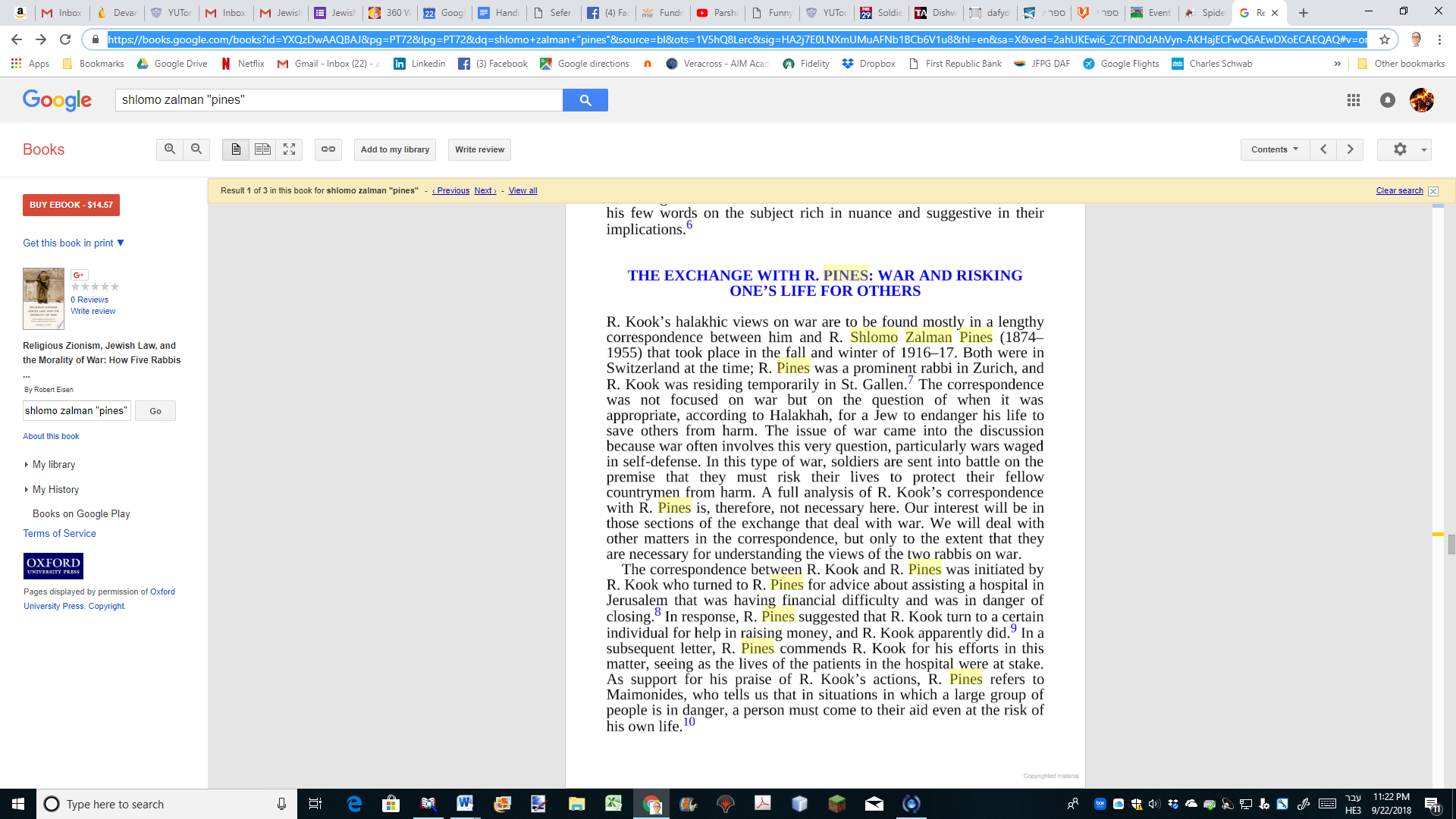 15Now Moses turned and went down from the mountain [bearing] the two tablets of the testimony in his hand, tablets inscribed from both their sides; on one side and on the other side they were inscribed. 16Now the tablets were God's work, and the inscription was God's inscription, engraved on the tablets. 17When Joshua heard the voice of the people in their shouting, he said to Moses: "There is a voice of battle in the camp!" 18But [Moses] said: "[It is] neither a voice shouting victory, nor a voice shouting defeat; a voice of blasphemy I hear." 19Now it came to pass when he drew closer to the camp and saw the calf and the dances, that Moses' anger was kindled, and he flung the tablets from his hands, shattering them at the foot of the mountain.שמות פרק לב (טו) וַיִּ֜פֶן וַיֵּ֤רֶד מֹשֶׁה֙ מִן־הָהָ֔ר וּשְׁנֵ֛י לֻחֹ֥ת הָעֵדֻ֖ת בְּיָד֑וֹ לֻחֹ֗ת כְּתֻבִים֙ מִשְּׁנֵ֣י עֶבְרֵיהֶ֔ם מִזֶּ֥ה וּמִזֶּ֖ה הֵ֥ם כְּתֻבִֽים:(טז) וְהַ֨לֻּחֹ֔ת מַעֲשֵׂ֥ה אֱלֹהִ֖ים הֵ֑מָּה וְהַמִּכְתָּ֗ב מִכְתַּ֤ב אֱלֹהִים֙ ה֔וּא חָר֖וּת עַל־הַלֻּחֹֽת:(יז) וַיִּשְׁמַ֧ע יְהוֹשֻׁ֛עַ אֶת־ק֥וֹל הָעָ֖ם בְּרֵעֹ֑ה וַיֹּ֙אמֶר֙ אֶל־מֹשֶׁ֔ה ק֥וֹל מִלְחָמָ֖ה בַּֽמַּחֲנֶֽה:(יח) וַיֹּ֗אמֶר אֵ֥ין קוֹל֙ עֲנ֣וֹת גְּבוּרָ֔ה וְאֵ֥ין ק֖וֹל עֲנ֣וֹת חֲלוּשָׁ֑ה ק֣וֹל עַנּ֔וֹת אָנֹכִ֖י שֹׁמֵֽעַ:(יט) וַֽיְהִ֗י כַּאֲשֶׁ֤ר קָרַב֙ אֶל־הַֽמַּחֲנֶ֔ה וַיַּ֥רְא אֶת־הָעֵ֖גֶל וּמְחֹלֹ֑ת וַיִּֽחַר־אַ֣ף מֹשֶׁ֗ה וַיַּשְׁלֵ֤ךְ <מידו> מִיָּדָיו֙ אֶת־הַלֻּחֹ֔ת וַיְשַׁבֵּ֥ר אֹתָ֖ם תַּ֥חַת הָהָֽר: 